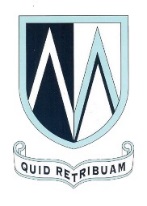 MOUNT ST MARY’S CATHOLIC HIGH SCHOOLASSISTANT SCIENCE TECHNICIAN - PERSON SPECIFICATIONAttributesEssentialDesirableEvidenceEducation, Training and QualificationsEnglish, Maths and Science GCSE at Grade C or above (or equivalent)One or more Science A-LevelsWillingness to undertake further work related trainingScience technician related courses completedDDDDApplication form and letterInterviewExperience and knowledgeExperience of:Working as a Science Technician previouslyWorking with computersWorking in a school environmentCurrent and future legislation in terms of safe storage and use of chemicals and radioactive substancesDEDDApplication form and letterInterviewReferenceTechnical Job Related SkillsIT skills, including the use of databases and word processingExcellent time management and organisational skillsAbility to communicate effectively, orally and in writing (including emails)Have the ability to demonstrate practical’s to staff and studentsEEEDApplication form and letterInterviewReferenceOther Personal AttributesCommitment to professional standardsCommitment to quality and continuous improvementAbility to work under pressureAccuracy and attention to detailConfidentialityTeam orientatedA desire to continue Professional Development when the opportunity arisesLoyalty and commitment to the School Willingness to be flexible with working hours to respond to schools’ needsCommitment to uphold the School/Education Leeds Equalities Policy, Data Protection and Health and Safety PoliciesEEEEEEDEEEApplication form and letterInterviewReference